Чтец. Ладонью заслонясь от света,Сидит мальчишка.Тишина.И вдруг волшебное:- Ракета.Достигла станции Луна.И оторвавшись от тетрадок,Сказал с достоинством:-Порядок.Как будто так и быть должно.Должно быть так,А не иначе.И удивительного нет,Что это нами,Нами начатШтурм неразгаданных планет.Ведущий 1: - 12 апреля наша страна отмечает День космонавтики. Это всенародный праздник. Для нас кажется привычным, что стартуют с Земли космические корабли. В высоких небесных далях происходят стыковки космических аппаратов. Месяцами в космических станциях живут и трудятся космонавты, уходят к другим планетам автоматические станции. Вы можете сказать, что тут особенного?Ведущий 2: - Но ведь совсем недавно о космических полётах говорили как о фантастике. И вот 4 октября 1957 года началась новая эра – эра освоения космоса. 12 апреля 1961 года впервые в мире на космическом корабле «Восток» совершил полёт первый космонавт планеты. Им был наш гражданин Юрий Алексеевич Гагарин.- Стихотворение Сергея Кирсанова «Один за всех…»Своими жил заботами эфир.И грома реактивного раскаты-Гагарин! – не гремели на весь мир.А он к ракете шел. Вдруг оглянулся,Чтоб улыбнуться всем, кто провожал.К плечу, - на счастье, -кто-то прикоснулся,А кто-то руку от души пожал.Все шло обычно, как на тренировке,И необычным станет все потом,Когда ракету оторвет от кромкиОгня кинжальный, реактивный гром!На Германа взглянул он как на брата,На верного дублера своего.И провожавшим выкрикнул: -Ребята!Один за всех и все за одного…Ведущий 1: - Жители Земли всегда будут с благодарностью помнить имена людей, открывших новую сферу человеческой деятельности. В этом созвездии одни из самых ярких – имя первого космонавта планеты Юрия Гагарина и имя главного конструктора академика Сергея Павловича Королёва.Вед.2: - Главный конструктор, как его называли космонавты, останется главным навсегда. Вся жизнь была в работе. Никаких хобби, ни охоты, ни рыбалки. Отдыхать он не умел. Через много лет астронавты Земли, летящие в своих звездолётах к иным мирам, будут поднимать тост в новогоднюю ночь за этого человека.Вед.1: - Да, великое не умирает, оно остается людям. В достижениях сегодняшней космонавтики живёт мысль первого, главного конструктора космоса академика Сергея Павловича Королёва. И именно к сегодняшнему дню относятся его слова: «То, что казалось несбыточным на протяжении веков, что вчера было лишь дерзновенной мечтой, сегодня – становится реальной задачей, а завтра – свершением».Вед.2: - Это они, первые строители космических кораблей под руководством Королёва сделали реальностью мечты человечества об освоении космоса.Мы были узники на шаре скромномИ сколько раз, в бессчетной смене лет,Упорный взор Земли в просторе тёмном,Следил с тоскою за движением планет.- Песня «Земля детей», слова, музыка- Сценка «Я открыл лунатиков»1: Куда это ты собралась?2: Человек впервые за много веков оторвался от земли. Открылась новая космическая эра. Все – в космос! На Земле остаются одни дураки!1: Да ты соображаешь, что ты говоришь?2: Вполне.1: Болтушка! Баронесса Мюнхгаузен.2: Сама ты баронесса! Я с тобой вообще разговаривать не желаю. Что ты понимаешь в космических проблемах? Темнота! Во все времена истории всякие мракобесы травили великих людей и считали их сумасшедшими. Джордано Бруно, Коперник, Галилей…1: Фи!2: Да, фи! Собаки и то летают в космос! А я не могу? Что ж я по-вашему, хуже собак что ли?!1: Хуже, собаки хоть ученые были, а ты по математике и то кое-как на «3» вытянула!2: Подумаешь, математика. Я и без вашей математики до такого додумалась, что вам и не снилось!Я размышляла 4 дняЛуна… Луна? Луна!В уме родилась у меняТеория одна.Луна оторвалась,Была куском Земли,На том куске в тот час как разИ люди быть могли.Логичен вывод мой вполнеИ, стало быть, живет,На нашей спутнице ЛунеНам родственный народ!1: Слушай, то, что ты выдумываешь все время, это хорошо. Только для настоящего исследователя этого мало. Юрий Гагарин первый в мире космонавт, он и ремесленное окончил на «отлично», и техникум, и авиаучилище – все на «отлично»! И спортом занимался, и интересовался многим! Чтоб в космос улететь, на Земле сперва нужно двумя ногами стоять. Потом уж в космос! А ты? Учишься плохо! Отрываешься от коллектива, тебе на станцию юных техников ходить надо – там как раз модели космических кораблей строят.2: Все это ерунда, я, между прочим, в свой телескоп лунатиков видела.1: Да ну!2: Проверить я себя решила, приблизила Луну и в тот же миг на ней открыла лунатиков!1:Да ну!2: Они похожи на людей, что жили в старину! У них волос полно везде, как у горилл.1: Да ну!2: В пещерах каменных живут, не строят города! В лесах лунатики пасут своих коров!1: Ну да?!2: Не в кухне, прямо на кострах, готовится еда, и бродят по ночам в горах разбойники.1: Ну да?!2: Ты не дакай! Сама знаешь, что Луна – это кусок Земли, который взял и оторвался. И может быть, когда он оторвался, на нем были твои близкие родственники.1: Да ну тебя…(уходит)2: (бежит за ней) Послушай, но ведь это научно доказано…- Стихотворение читают учащиеся начальной школы.Живем мы на нашей планетеВ такой удивительный век,И первым из первых в ракетеСоветский летит человек.Не с целью разведки военнойНа сверхскоростном корабле,Летит он один во Вселенной,Чтоб снова вернуться к Земле.Не зря потрудились умелые рукиВо славу народа! Во славу страны!Рабочие люди и люди наукиСодружеством мирным сильны!Вед.1: - Известно, что рядом с Гагариным были другие космонавты. Они тоже были хорошо подготовлены и могли успешно выполнить задание проложить первую космическую борозду. Послали, однако, его, Гагарина. Выходит, он был лучшим из лучших? Проще всего сказать: да.Вед.2: - Дело в том, что для первого полёта нужен был человек, в характере которого переплеталось бы как можно больше положительных качеств. И тут были приняты во внимание такие неоспоримые гагаринские достоинства: беззаветный патриотизм, непреклонная вера в успех полета, отличное здоровье, неистовый оптимизм, гибкость ума и любознательность.Вед.1: - Смелость и решительность, аккуратность, трудолюбие, выдержка, простота, скромность. Большая человеческая теплота и внимательность к окружающим людям. Таким он был до полёта. Таким он встретил свою заслуженную славу. Таким остался до конца…- Стихотворение Николая Добронравова «Созвездие Гагарина»Пусть звезды опять нам назначат свидание,Мы слышим разряды космических вьюг…Ты с нами, ты с нами идешь на задание,Первый, верный, единственный друг!В лесах за Владимиром сосны столетние,И хмурое солнце под утро встает…Не будет, не будет полета последнего –Помнят люди твой первый полет!Тебя вспоминают Парижа окраины,Проспекты Москвы и рязанская рожь.А дети на свете играют в Гагарина,Значит, ты на планете живешь!Ты мир подружил с удивительной сказкою,Сияет улыбка, как зорька, во мгле…От этой улыбки и доброй и ласковойСтало людям теплей на Земле.Все ближе, все ближе нам небо бескрайнее,И подвигам в жизни не будет конца.Восходит над миром Созвездье Гагарина, -К правде, к свету стартуют сердца.Вед.2:- А теперь слова самого Юрия Гагарина: «Облетев Землю в корабле-спутнике, я увидел, как прекрасна наша планета. Люди, будем хранить и приумножать эту красоту, а не разрушать её!»Вед.1:- Космонавт №2 Герман Титов: «Я видел её, нашу Землю, видел всю. Она прекрасна, но она действительно мала. Если глядеть на неё из космоса. И, вспоминая Землю такой, какой я видел её оттуда… я вдруг всем своим существом понял, как должны мы её беречь».- Песня «Колокола», слова Юрия Энтина, музыка Евгения Крылатова- Сценка «Хочу быть космонавтом» Елены Пономоренко( за столом сидит мама, рядом стоит второй стул)Ведущий: Каждый мальчишка мечтает, конечно,Что в космос когда-нибудь он полетит.И мальчик Сережа не стал исключением,Решил космонавтом, как вырастет, быть.( выходит Сережа)Сережа: Вот космонавтам повезло,Летают в космос каждый день,Считают звезды, ходят по луне…Как хочется вот также мне.Я космонавтом быть хочу,Вот вырасту и в космос полечу!Ведущий: Но для начала надо бы узнать,Что нужно, чтобы космонавтом стать.(Сережа подходит к маме)Сережа: Спрошу у мамы. Мама, подскажи,Что нужно, чтобы космонавтом стать?Мама: У космонавтов,свой особенный режим,Зарядка каждый день, и вовремя они ложатся спать.Ведь очень важно для здоровьяРежим особый этот соблюдать.Пробежки, отжиманья, приседанья,Водой холодной обливанья.Хотя бы с этого начни.Сережа: Ну, это пара пустяков.Зарядку делать я и так готов.И спать ложиться по часам.Все это я и так умею сам.Мама: Ну что ж, сынок, раз ты готов,Давай сегодня и начнем.Ведущий: Весь день он с мамой занимался,И приседал, и отжимался,Водой холодной обтирался,И даже штангу поднимал.Он прыгал, бегал и скакал.И жутко к вечеру устал.(мама и Сережа делают зарядку, бег, приседания, обтирания и т.д.  На последние слова ведущего Сережа садится устало на стул)Мама: Ты что, сынок, такой угрюмый?Стать космонавтом ты не передумал?Сережа: Теперь я понял – это труд нелегкийКосмические совершать полеты.Я космонавтом стать не передумал,Но я пока что не готовК таким космическим нагрузкам.Быть космонавтом очень нелегко!Конечно, я не буду унывать,В себе я буду силы развивать,Зарядку делать по утрамИ вовремя ложиться спать.Ведущий: О космосе мечтают все мальчишки,О космосе они читают книжки.На небе звезды изучают,Стать космонавтами мечтают.- Стихотворение Александра Гаврюшкина «Космос»Я хотел бы слетать на Луну,В неразгаданный мир окунуться.И подобно красивому снуК самой яркой звезде прикоснуться.Долететь до далеких орбит,Неизвестных все нам измерений,Где загадочный космос хранитМного тайн необъятной вселенной.На планетах других побывать,О которых наука не знает.И существ неземных повидать,-Что на странных тарелках летают.Расспросить, как живется им там,Есть ли осень, зима или лето,С какой целью всегда летят к нам-На забытую Богом планету…Все о чем-то мечтают всегда,И стремятся чего-то добиться.Только космос, увы, никогдаНе захочет, наверно, открыться… Вед.2: - Со дня первого полёта прошло много лет. За это время многое изменилось в космонавтике. Работа в космосе теперь длится долго. В космосе работают мужественные люди – герои. Сегодня работа в космосе – это научные исследования и повседневная работа.Вед.1:- Это сегодня. А завтра?.. Поселения на Луне, путешествия к Марсу. Научные станции на астероидах, связь с другими цивилизациями… Всё это – будущее. Пусть не столь близкое, но реальное. Ведь оно опирается на уже достигнутое. И не будем огорчаться, что не мы с вами станем участниками дальних межпланетных экспедиций.Вед.2: - Не будем завидовать людям будущего. Им, конечно, здорово повезёт, для них станет привычным то, о чём мы можем только мечтать. Но и нам тоже выпало большое счастье. Счастье первых шагов в космос. И пусть потомки завидуют нашему счастью.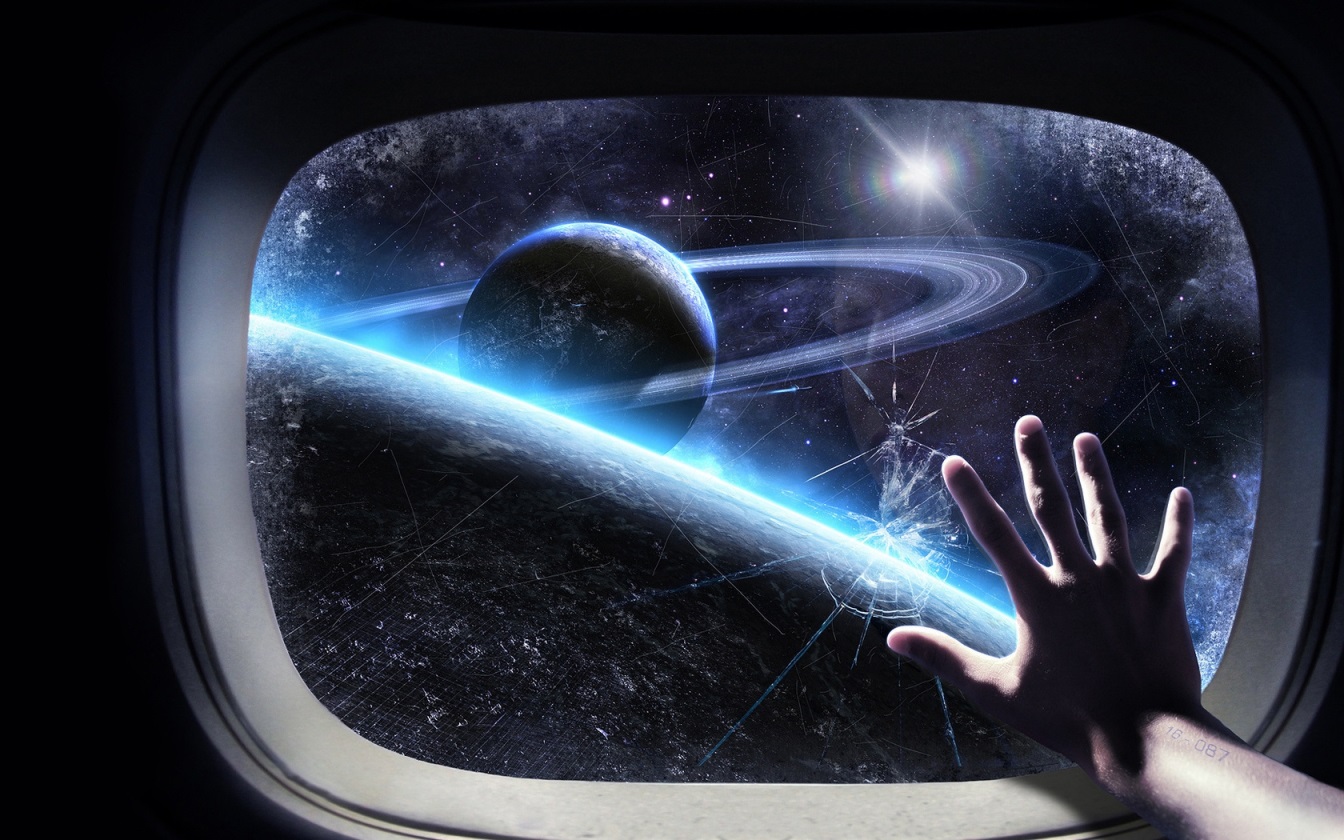 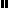 